КАРАР                                                                ПОСТАНОВЛЕНИЕ«8»  апрель  2014  йыл                           № 6                         «8»  апреля  2014  годаОб утверждении порядка использования средств резервного фонда администрации сельского поселения Акъюловский сельсовет муниципального района Хайбуллинский район Республики Башкортостан	Руководствуясь ст. 81 Бюджетного кодекса Российской Федерации, в целях упорядочения процедуры расходования средств резервного фонда Администрации сельского поселения Акъюловский  сельсовет муниципального района Хайбуллинский район Республики Башкортостан п о с т а н о в л я е т:	1. Утвердить прилагаемый Порядок использования средств резервного фонда Администрации сельского поселения Акъюловский  сельсовет муниципального района Хайбуллинский район Республики Башкортостан.	2. Обнародовать настоящее Постановление на официальных стендах Администрации сельского поселения  Акъюловский  сельсовет муниципального района Хайбуллинский район Республики Башкортостан.	3. Контроль за исполнением Постановления оставляю за собой.Глава сельского поселения Акъюловский сельсоветмуниципального района Хайбуллинский район Республики Башкортостан							             И.Р.КазакбаевПриложениек Постановлению Администрациисельского поселения Акъюловский сельсовет      №6 от 08.04.2014 годаПОРЯДОКИСПОЛЬЗОВАНИЯ СРЕДСТВ РЕЗЕРВНОГО ФОНДА АДМИНИСТРАЦИИ СЕЛЬСКОГО ПОСЕЛЕНИЯ АКЪЮЛОВСКИЙ СЕЛЬСОВЕТ МУНИЦИПАЛЬНОГО РАЙОНА ХАЙБУЛЛИНСКИЙ РАЙОН РЕСПУБЛИКИ БАШКОРТОСТАН1. ОБЩИЕ ПОЛОЖЕНИЯ	Резервный фонд Администрации сельского поселения Акъюловский сельсовет муниципального района Хайбуллинский район Республики Башкортостан (далее - резервный фонд) создается в соответствии со статьей 81 Бюджетного кодекса Российской Федерации. Средства резервного фонда направляются на финансовое обеспечение непредвиденных расходов, в том числе на проведение аварийно-восстановительных работ и иных мероприятий, связанных с ликвидацией последствий стихийных бедствий и чрезвычайных ситуаций. Размер резервного фонда устанавливается решением бюджета сельского поселения на соответствующий финансовый год в составе расходов сельского поселения.2. ОСНОВНЫЕ НАПРАВЛЕНИЯ ИСПОЛЬЗОВАНИЯСРЕДСТВ РЕЗЕРВНОГО ФОНДА	2.1. Средства резервного фонда, предусмотренные для финансового обеспечения непредвиденных расходов, направляются на следующие цели:	-предотвращение и ликвидация последствий чрезвычайных ситуаций природного и техногенного характера на территории сельского поселения;	- проведение неотложных ремонтных и аварийно-восстановительных работ на объектах жилищно-коммунального хозяйства, социальной сферы, энергетики, транспорта и связи, пострадавших в результате чрезвычайных ситуаций или стихийных бедствий;	- возмещение расходов, связанных с привлечением сил и средств предприятий и организаций для обеспечения эвакуационных мероприятий при угрозе или возникновении чрезвычайной ситуации, а также для обеспечения устойчивого функционирования органов управления и объектов жизнеобеспечения сельского поселения в условиях чрезвычайной ситуации;	- оказание мер социальной поддержки гражданам, попавшим в трудную жизненную ситуацию, а также пострадавшим и утратившим имущество в результате стихийных бедствий и других чрезвычайных ситуаций;	- развертывание и содержание пунктов временного размещения и питания для эвакуируемых и пострадавших граждан в течение необходимого срока, но не более месяца;	- проведение экстренных противоэпидемических мероприятий.	В случае возникновения на территории сельского поселения непредвиденных расходов, связанных с необходимостью выделения средств из резервного фонда, юридические и физические лица (далее - заявители) в письменной форме обращаются к главе сельского поселения с просьбой о выделении средств из резервного фонда с обоснованием необходимости выделения запрашиваемых средств и указанием их размера. 	К письменному обращению заявителя должны быть приложены копии документов, обосновывающих необходимость выделения средств из резервного фонда с приложением сметно-финансовых расчетов и других документов, необходимых для подготовки проекта постановления главы сельского поселения.	К письменным обращениям заявителей в части оказания мер социальной поддержки гражданам, пострадавшим и утратившим имущество в результате стихийных бедствий и других чрезвычайных ситуаций, прилагаются список пострадавших граждан с указанием конкретного размера материальной помощи для каждой семьи (одиноко проживающего гражданина) и степени утраты имущества (полностью или частично), акты обследования материально-бытового положения граждан.  3. ПОРЯДОК ВЫДЕЛЕНИЯ СРЕДСТВ ИЗ РЕЗЕРВНОГО ФОНДА	Средства из резервного фонда выделяются на основании постановления главы сельского поселения, а в его отсутствие - исполняющего обязанности. Постановление о выделении средств из резервного фонда является основанием для внесения изменений в сводную бюджетную роспись  бюджета сельского поселения на текущий финансовый год. Внесение изменений осуществляется путем уменьшения бюджетных ассигнований резервного фонда с одновременным увеличением бюджетных ассигнований по соответствующим разделам классификации расходов бюджетов Российской Федерации с сохранением целевой статьи, указывающей на принадлежность расходов резервному фонду.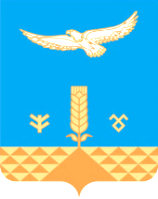 